ДОАДМИНИСТРАТИВНИЯ РЪКОВОДИТЕЛ НА ОКРЪЖНА ПРОКУРАТУРА ВИДИНЗ А Я В Л Е Н И Еот	ЕГН	, живущ в гр. (с.)	,ж.к	,ул	,тел.:	             ГОСПОЖО АДМИНИСТРАТИВЕН РЪКОВОДИТЕЛ,По повод подготовката на документите ми по чл.4, ал. 1 от Наредба № 1 от 01.02.2019г. за придобиване на юридическа правоспособност, които е необходимо да подам в Министерството на правосъдието, и след проведен предварителен разговор с ………………………………………...................................................................., който съм избрал за наставник на професионалния ми стаж, и получено от него предварително съгласие, моля да ми бъдат предоставени:писмено съгласие по чл.297, ал.5 от ЗСВ от избрания от мен наставник;одобрен от наставника индивидуален стажантски план за провеждане на професионалния стаж по чл.297, ал.2, т.2 от ЗСВ;документ удостоверяващ 5-годишен стаж за съответната длъжност или професия на избрания от мен наставник.Прилагам проект на индивидуален стажантски план за провеждане на професионалния стаж по чл.297, ал.2, т.2 от ЗСВ.Дата:							ПОДПИС:Гр. ………..	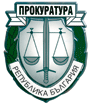                                                                                   Приложение № 2ПРОКУРАТУРА НА РЕПУБЛИКА БЪЛГАРИЯОКРЪЖНА ПРОКУРАТУРА ВИДИН